別添２平成29年度自然観察会「雪を学ぼう！～スノーシューで冬の森へ～」　参加者申込書以下の欄に必要事項をご記入の上、郵便、メール、FAXのいずれかでお申込みください。※参加者が小学生の場合はご家族の同意をお願いします。※活動中に撮影した写真を、環境省や白山手取川ジオパークの取り組み・事業紹介等の為に、ホームページやチラシ、パンフレットやスライドなどで使用する場合があります。写真の使用についての承諾の確認をお願いします。　□写真掲載を承諾する　　□写真掲載を承諾しない※白山市生涯学習課の感性のびのびジオ・サタデー事業との同時開催です。小学生の方はそちらのプログラムに参加となります。※申込締切：平成30年2月13日（火）１７：００必着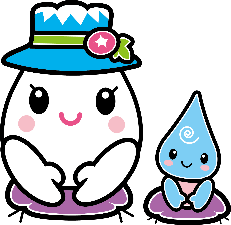 参加者氏名ふりがなふりがなふりがなふりがなふりがな  男・女年齢歳スノーシューレンタルスノーシューレンタル希望する・しない希望する・しない希望する・しない※同行者氏名ふりがなふりがなふりがなふりがなふりがな  男・女年齢歳スノーシューレンタルスノーシューレンタル希望する・しない希望する・しない希望する・しない住所〒〒〒〒〒〒電話番号緊急連絡先緊急連絡先FAXE-mailE-mail備考